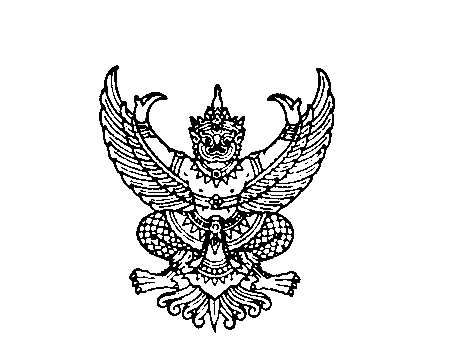 ที่  นม ๘๓๐๐๑(สภา)/ ว ๐๑   		                               ที่ทำการองค์การบริหารส่วนตำบลสำโรง                                                                                    อำเภอโนนไทย    นม  ๓๐๒๒๐    ๒๖  มกราคม  ๒๕๖๒เรื่อง    เรียกประชุมสภาองค์การบริหารส่วนตำบลสำโรง สมัยสามัญ สมัยที่ ๑ ประจำปี ๒๕๖๒เรียน    สมาชิกสภาองค์การบริหารส่วนตำบลสำโรง หมู่ที่  สิ่งที่ส่งมาด้วย   	สำเนาประกาศสภาองค์การบริหารส่วนตำบลสำโรง                           จำนวน  ๑  ฉบับ		เรื่อง  เรียกประชุมสภาองค์การบริหารส่วนตำบลสำโรง สมัยสามัญที่  ๑ 		ตามที่สภาองค์การบริหารส่วนตำบลสำโรง  ได้กำหนดสมัยประชุมสภาองค์การบริหารส่วนตำบลสำโรง  สมัยสามัญ  สมัยที่  ๑  ประจำปี  ๒๕๖๒  ในระหว่างวันที่  ๑ – ๑๕  กุมภาพันธ์  ๒๕๖๒  
ในการประชุมสภาสมัยสามัญที่  ๑ /๒๕๖๑  เมื่อวันที่  ๒  กุมภาพันธ์  ๒๕๖๑  ณ  ห้องประชุมสภาองค์การบริหารส่วนตำบลสำโรง  แล้วนั้น		สภาองค์การบริหารส่วนตำบลสำโรง จึงขอประกาศเรียกประชุมสภาองค์การบริหารส่วนตำบลสำโรง  สมัยสามัญที่  ๑ /๒๕๖๒  ตั้งแต่วันที่ ๑ ถึง ๑๕ กุมภาพันธ์ ๒๕๖๒ จึงแจ้งสมาชิกสภาองค์การบริหารส่วนตำบลสำโรงทราบโดยทั่วกัน                       จึงเรียนมาเพื่อโปรดทราบ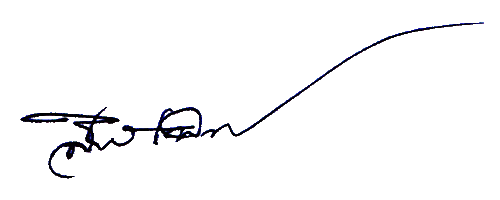 ขอแสดงความนับถือ				    สิบโท(สาย  เนียมสันเทียะ)ประธานสภาองค์การบริหารส่วนตำบลสำโรงสำนักงานปลัด อบต./งานกิจการสภาโทรศัพท์ ๐-๔๔๙๓-๘๘๗๓ ต่อ ๑๑ โทรสาร ๐-๔๔๙๓-๘๘๗๓ ต่อ ๑๗Website : www.samrong.go.thE-mail : sao-samrong@hotmail.comประกาศสภาองค์การบริหารส่วนตำบลสำโรงเรื่อง  เรียกประชุมสภาองค์การบริหารส่วนตำบลสำโรง  สมัยสามัญ สมัยที่  ๑  ประจำปี พ.ศ. ๒๕๖๒****************		อาศัยอำนาจตามความในมาตรา ๕๓ และมาตรา ๕๔ แห่งพระราชบัญญัติสภาตำบลและองค์การบริหารส่วนตำบล พ.ศ. ๒๕๓๗  และแก้ไขเพิ่มเติมถึงฉบับ ที่ ๖ พ.ศ. ๒๕๕๒ ประกอบกับระเบียบกระทรวงมหาดไทยว่าด้วยข้อบังคับการประชุสภาท้องถิ่น พ.ศ. ๒๕๔๗ แก้ไขเพิ่มเติมถึง (ฉบับที่ ๒) 
พ.ศ. ๒๕๕๔  ข้อ ๒๒ และมติองค์การบริหารส่วนตำบลสำโรงคราวประชุมสมัยสามัญ สมัยที่ ๑ 
ประจำปี ๒๕๖๑ วันที่ ๒ กุมภาพันธ์ พ.ศ. ๒๕๖๑ มีกำหนด ๑๕ วัน ตั้งแต่วันที่ ๑ – ๑๕ กุมภาพันธ์ ๒๕๖๒ เพื่อเป็นประโยชน์ในการบริหารงานขององค์การบริหารส่วนตำบลสำโรง 		จึงประกาศให้ทราบโดยทั่วกัน			ประกาศ   ณ   วันที่     ๒๖    เดือน     มกราคม    พ.ศ. ๒๕๖๒สิบโท(สาย  เนียมสันเทียะ)ประธานสภาองค์การบริหารส่วนตำบลสำโรง